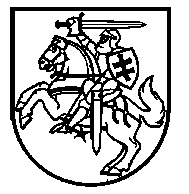 Lietuvos Respublikos VyriausybėnutarimasDĖL LIETUVOS RESPUBLIKOS VYRIAUSYBĖS 2005 M. BALANDŽIO 21 D. NUTARIMO NR. 447 „DĖL LIETUVOS RESPUBLIKOS KELIŲ PRIEŽIŪROS IR PLĖTROS PROGRAMOS FINANSAVIMO ĮSTATYMO ĮGYVENDINIMO“ PAKEITIMO2021 m. gruodžio 1 d. Nr. 1028VilniusLietuvos Respublikos Vyriausybė n u t a r i a:1. Pakeisti Lietuvos Respublikos Vyriausybės 2005 m. balandžio 21 d. nutarimą Nr. 447 „Dėl Lietuvos Respublikos kelių priežiūros ir plėtros programos finansavimo įstatymo įgyvendinimo“:1.1. Pakeisti preambulę ir ją išdėstyti taip:„Vadovaudamasi Lietuvos Respublikos kelių priežiūros ir plėtros programos finansavimo įstatymo 5 straipsnio 2 dalimi, 6 straipsnio 2 dalimi, 7 straipsnio 1 dalimi, 8 straipsnio 3 dalimi ir 9 straipsnio 4 dalimi ir įgyvendindama 1999 m. birželio 17 d. Europos Parlamento ir Tarybos direktyvą 1999/62/EB dėl sunkiasvorių krovininių transporto priemonių apmokestinimo už naudojimąsi tam tikra infrastruktūra su paskutiniais pakeitimais, padarytais 2013 m. gegužės 13 d. Europos Parlamento ir Tarybos direktyva 2013/22/ES, ir 2019 m. kovo 19 d. Europos Parlamento ir Tarybos direktyvą (ES) 2019/520 dėl elektroninių kelių rinkliavos sistemų sąveikumo, kuria sudaromos palankesnės sąlygos tarpvalstybiniu lygmeniu keistis informacija apie kelių rinkliavų nesumokėjimo atvejus Sąjungoje, Lietuvos Respublikos Vyriausybė n u t a r i a:“.1.2. Pakeisti 2.1.1 papunktį ir jį išdėstyti taip:„2.1.1. kontroliuoti kelyje ir pasienio kontrolės punktuose, ar kelių naudotojai yra sumokėję kelių naudotojo mokestį; vykdant trečiosiose šalyse įregistruotų transporto priemonių kontrolę, tikrinti, ar Administracinių nusižengimų registre yra duomenų apie stacionariomis ar mobiliosiomis teisės pažeidimų fiksavimo sistemomis užfiksuotus su kelių naudotojo mokesčiu susijusius administracinius nusižengimus, ir nustačius tokių duomenų atlikti veiksmus Lietuvos Respublikos administracinių nusižengimų kodekso 611 straipsnyje nustatyta tvarka;“.1.3. Pakeisti 2.1.1 papunktį ir jį išdėstyti taip:„2.1.1. kontroliuoti kelyje ir pasienio kontrolės punktuose, ar sumokėta kelių rinkliava; vykdant trečiosiose šalyse įregistruotų transporto priemonių kontrolę, tikrinti, ar Administracinių nusižengimų registre yra duomenų apie stacionariomis ar mobiliosiomis teisės pažeidimų fiksavimo sistemomis užfiksuotus su kelių naudotojo mokesčiu ir kelių rinkliava susijusius administracinius nusižengimus, ir nustačius tokių duomenų atlikti veiksmus Lietuvos Respublikos administracinių nusižengimų kodekso 611 straipsnyje nustatyta tvarka;“.1.4. Pakeisti 2.2 papunktį ir jį išdėstyti taip:„2.2. policijos įstaigas:“.1.5. Pakeisti 2.2.1 papunktį ir jį išdėstyti taip:„2.2.1. kontroliuoti kelyje, ar kelių naudotojai yra sumokėję kelių naudotojo mokestį; vykdant trečiosiose šalyse įregistruotų transporto priemonių kontrolę, tikrinti, ar Administracinių nusižengimų registre yra duomenų apie stacionariomis ar mobiliosiomis teisės pažeidimų fiksavimo sistemomis užfiksuotus su kelių naudotojo mokesčiu susijusius administracinius nusižengimus, ir nustačius tokių duomenų atlikti veiksmus Administracinių nusižengimų kodekso 611 straipsnyje nustatyta tvarka;“.1.6. Pakeisti 2.2.1 papunktį ir jį išdėstyti taip:„2.2.1. kontroliuoti kelyje, ar sumokėta kelių rinkliava; vykdant trečiosiose šalyse įregistruotų transporto priemonių kontrolę, tikrinti, ar Administracinių nusižengimų registre yra duomenų apie stacionariomis ar mobiliosiomis teisės pažeidimų fiksavimo sistemomis užfiksuotus su kelių naudotojo mokesčiu ir kelių rinkliava susijusius administracinius nusižengimus, ir nustačius tokių duomenų atlikti veiksmus Administracinių nusižengimų kodekso 611 straipsnyje nustatyta tvarka;“.1.7. Pakeisti 2.3.1 papunktį ir jį išdėstyti taip:„2.3.1. kontroliuoti kelyje, ar kelių naudotojai yra sumokėję kelių naudotojo mokestį; vykdant trečiosiose šalyse įregistruotų transporto priemonių kontrolę, tikrinti, ar Administracinių nusižengimų registre yra duomenų apie stacionariomis ar mobiliosiomis teisės pažeidimų fiksavimo sistemomis užfiksuotus su kelių naudotojo mokesčiu susijusius administracinius nusižengimus, ir nustačius tokių duomenų atlikti veiksmus Administracinių nusižengimų kodekso 611 straipsnyje nustatyta tvarka;“.1.8. Pakeisti 2.3.1 papunktį ir jį išdėstyti taip:„2.3.1. kontroliuoti kelyje, ar sumokėta kelių rinkliava; vykdant trečiosiose šalyse įregistruotų transporto priemonių kontrolę, tikrinti, ar Administracinių nusižengimų registre yra duomenų apie stacionariomis ar mobiliosiomis teisės pažeidimų fiksavimo sistemomis užfiksuotus su kelių naudotojo mokesčiu ir kelių rinkliava susijusius administracinius nusižengimus, ir nustačius tokių duomenų atlikti veiksmus Administracinių nusižengimų kodekso 611 straipsnyje nustatyta tvarka;“.1.9. Pakeisti 3 punktą ir jį išdėstyti taip:„3. Siekdama užtikrinti elektroninių kelių rinkliavos sistemų sąveikumą Europos Sąjungoje ir Europos ekonominėje erdvėje ir sudaryti sąlygas, nustačius kelių naudotojo mokesčių ir kelių rinkliavų nesumokėjimo atvejus, tarpvalstybiniu lygmeniu keistis transporto priemonių registracijos ir jų savininkų arba valdytojų duomenimis:3.1. nustatyti, kad Lietuvos Respublikos elektroninės kelių rinkliavos sistemos sąveikumas ir tarpvalstybinis keitimasis transporto priemonių registracijos ir jų savininkų arba valdytojų duomenimis, nustačius kelių naudotojo mokesčių ir kelių rinkliavų nesumokėjimo atvejus, turi atitikti Direktyvos (ES) 2019/520 įgyvendinamuosius nacionalinės teisės aktus, 2019 m. lapkričio 28 d. Komisijos deleguotąjį reglamentą (ES) 2020/203 dėl transporto priemonių klasifikavimo, Europos elektroninės rinkliavos paslaugos gavėjų pareigų, sąveikos sudedamosioms dalims taikomų reikalavimų ir paskelbtųjų įstaigų būtinųjų tinkamumo kriterijų, 2019 m. lapkričio 28 d. Komisijos įgyvendinimo reglamentą (ES) 2020/204 dėl Europos elektroninės rinkliavos paslaugos teikėjų detalizuotų pareigų, Europos elektroninės rinkliavos paslaugos teritorijos dokumento būtinojo turinio, elektroninių sąsajų ir sąveikos sudedamosioms dalims taikomų reikalavimų, kuriuo panaikinamas Sprendimas 2009/750/EB, kitus Europos Komisijos priimamus įgyvendinimo ir deleguotuosius aktus, taip pat juose nurodytus techninius standartus ir specifikacijas;3.2. paskirti Lietuvos transporto saugos administraciją nacionaliniu ryšių palaikymo centru, atsakingu už tarpvalstybinį keitimąsi transporto priemonių registracijos ir jų savininkų arba valdytojų duomenimis, nustačius kelių naudotojo mokesčių ir kelių rinkliavų nesumokėjimo atvejus;3.3. pavesti:3.3.1. Lietuvos Respublikos susisiekimo ministerijai nustatyti bendruosius elektroninių kelių rinkliavos sistemų sąveikumo, sąveikos sudedamųjų dalių reikalavimus, sąveikos sudedamosioms dalims taikomą atitikties vertinimo tvarką ir kelių naudotojo mokesčio ir kelių rinkliavos sistemose tvarkomų duomenų apsaugos reikalavimus;3.3.2. Lietuvos transporto saugos administracijai:3.3.2.1. nustatyti tarpvalstybinio keitimosi transporto priemonių registracijos ir jų savininkų arba valdytojų duomenimis, nustačius kelių naudotojo mokesčių ir kelių rinkliavų nesumokėjimo atvejus, tvarką, duomenų elementus, būtinus automatizuotai paieškai atlikti, ir šių duomenų apsaugos reikalavimus;3.3.2.2. tvarkyti Administracinių nusižengimų registrui pateiktus duomenis apie stacionariomis ar mobiliosiomis teisės pažeidimų fiksavimo sistemomis užfiksuotus su kelių naudotojo mokesčiu ir kelių rinkliava susijusius administracinius nusižengimus;3.3.2.3. ne vėliau kaip 2023 m. balandžio 19 d. pateikti, o vėliau – kas trejus metus teikti Europos Komisijai išsamią ataskaitą, kurioje turi būti nurodoma:3.3.2.3.1. per ataskaitinį laikotarpį atliktų automatizuotų paieškų (išsiųstų užklausų nacionaliniams ryšių palaikymo centrams), susijusių su Lietuvos Respublikos teritorijoje užfiksuotais su kelių naudotojo mokesčiu ir kelių rinkliava susijusiais administraciniais nusižengimais, skaičius, taip pat nepatenkintų užklausų skaičius;3.3.2.3.2. nacionalinės padėties apibūdinimas, atsižvelgiant į atliktų automatizuotų paieškų (išsiųstų užklausų nacionaliniams ryšių palaikymo centrams), susijusių su Lietuvos Respublikos teritorijoje užfiksuotais su kelių naudotojo mokesčiu ir kelių rinkliava susijusiais administraciniais nusižengimais, skaičių ir transporto priemonių savininkams, valdytojams arba kitiems automatizuotų paieškų metu identifikuotiems asmenims išsiųstų informacinių raštų skaičių (jų santykį) per ataskaitinį laikotarpį;3.4. įpareigoti valstybės įmonę „Regitra“ sukurti reikiamas Europos transporto priemonių ir vairuotojo pažymėjimų informacinės sistemos EUCARIS programinės įrangos taikomąsias programas, užtikrinti jų veikimą ir suteikti prieigas kitų Europos Sąjungos valstybių narių nacionaliniams ryšių palaikymo centrams vykdyti transporto priemonių  ir jų savininkų arba valdytojų duomenų, nustačius kelių naudotojo mokesčių ir kelių rinkliavų nesumokėjimo atvejus, automatizuotas paieškas Lietuvos Respublikos kelių transporto priemonių registre ir Transporto priemonių savininkų apskaitos informacinėje sistemoje;3.5. nustatyti, kad:3.5.1. Europos transporto priemonių ir vairuotojo pažymėjimų informacinės sistemos EUCARIS programinės įrangos administravimo, naudojimo ir priežiūros nacionalinės išlaidos, susijusios su tarpvalstybiniu keitimusi transporto priemonių ir jų savininkų arba valdytojų duomenimis, nustačius kelių naudotojo mokesčių ir kelių rinkliavų nesumokėjimo atvejus, finansuojamos iš tam tikslui Lietuvos Respublikos vidaus reikalų ministerijai numatomų Lietuvos Respublikos valstybės biudžeto, įskaitant Europos Sąjungos struktūrinius fondus, asignavimų;3.5.2. siekiant palengvinti kelių rinkliavos rinkėjo ir kelių rinkliavos paslaugos teikėjų ginčų dėl jų sutartinių santykių, derybų, galimai taikomų diskriminacinių sutartinių sąlygų ir atlygio principų sprendimą, pagal ginčo šalies prašymą įsikišti į ginčą, dėl ginčo gali būti tarpininkaujama (įskaitant galimybę sudaryti taikos sutartį) nuo kelių rinkliavos rinkėjo ir kelių rinkliavos paslaugos teikėjo komercinių interesų organizacine ir teisine struktūra nepriklausančioje susisiekimo ministro ar jo įgaliotos institucijos ar įstaigos sudarytoje komisijoje (toliau – taikinimo organas) pagal susisiekimo ministro ar jo įgaliotos institucijos ar įstaigos nustatytą darbo reglamentą, laikantis šių pagrindinių reikalavimų:3.5.2.1. ne vėliau kaip per vieną mėnesį nuo prašymo gavimo dienos taikinimo organas nurodo, ar turimi visi tarpininkavimo tikslui būtini dokumentai;3.5.2.2. taikinimo organas priima nuomonę dėl ginčo ir taikinamasis tarpininkavimas pasibaigia ne vėliau kaip po šešių mėnesių nuo prašymo gavimo dienos;3.5.2.3. taikinimo organas gali prašyti iš kelių rinkliavos rinkėjo, kelių rinkliavos paslaugos teikėjų ir bet kurių trečiųjų šalių, vykdančių susijusią veiklą, su ginču susijusios informacijos (įskaitant su kelių rinkliavos paslaugos teikimu susijusių išlaidų ir pajamų duomenis) ir ją gauti;3.5.2.4. taikinimo organas kartu su kitų šalių taikinimo organais dalyvauja keičiantis tarpusavyje vieša informacija apie savo darbą, pagrindinius principus ir praktiką;3.5.3. tarpvalstybinis keitimasis transporto priemonių registracijos ir jų savininkų arba valdytojų duomenimis, nustačius kelių naudotojo mokesčių ir kelių rinkliavų nesumokėjimo atvejus, turi būti vykdomas tik per nacionalinius ryšių palaikymo centrus.“1.10. Pakeisti nurodytu nutarimu patvirtintą Kelių priežiūros ir plėtros programos finansavimo lėšų naudojimo perkėlimo keltais per Klaipėdos valstybinio jūrų uosto akvatoriją į Kuršių neriją ir iš Kuršių nerijos bilieto kainai kompensuoti ir gyventojų ir jų lengvųjų automobilių neatlygintino perkėlimo užlietu krašto kelio Šilutė–Rusnė ruožu sąnaudoms kompensuoti tvarkos aprašą:1.10.1. Pakeisti 1 punktą ir jį išdėstyti taip:„1. Kelių priežiūros ir plėtros programos finansavimo lėšų naudojimo perkėlimo keltais per Klaipėdos valstybinio jūrų uosto akvatoriją į Kuršių neriją ir iš Kuršių nerijos bilieto kainai kompensuoti ir gyventojų ir jų lengvųjų automobilių neatlygintino perkėlimo užlietu krašto kelio Šilutė–Rusnė ruožu sąnaudoms kompensuoti tvarkos aprašas (toliau – Aprašas) nustato keleivių ir transporto priemonių (įskaitant dviračius), nurodytų Lietuvos Respublikos kelių priežiūros ir plėtros programos finansavimo įstatymo 9 straipsnio 7 dalyje (toliau – keleiviai ir transporto priemonės), perkėlimo keltais per Klaipėdos valstybinio jūrų uosto akvatoriją į Kuršių neriją ir iš Kuršių nerijos bilietų kainos kompensavimo ir gyventojų ir jų lengvųjų automobilių neatlygintino perkėlimo užlietu krašto kelio Šilutė–Rusnė ruožu sąnaudų kompensavimo tvarką.“1.10.2. Pakeisti 6 punktą ir jį išdėstyti taip:„6. Kompensuojama keleivių ir transporto priemonių, kurie nurodyti Kelių priežiūros ir plėtros programos finansavimo įstatymo 9 straipsnio 7 dalyje ir kurie įtraukti į Valstybinės reikšmės kelių eismo informacinę sistemą, ir dviračių perkėlimo keltais per Klaipėdos valstybinio jūrų uosto akvatoriją į Kuršių neriją ir iš Kuršių nerijos bilieto kaina.“ 1.10.3. Pakeisti 7 punktą ir jį išdėstyti taip:„7. Elektroninį sąrašą sudaro Valstybinės reikšmės kelių eismo informacinėje sistemoje tvarkomi duomenys apie asmenis ir transporto priemones (išskyrus dviračius), patvirtinantys teisę gauti perkėlimo keltais per Klaipėdos valstybinio jūrų uosto akvatoriją į Kuršių neriją ir iš Kuršių nerijos bilieto kainos kompensaciją, taip pat teisę patekti pirmumo tvarka į keltą, vadovaujantis Lietuvos Respublikos vidaus vandenų transporto kodekso 30 straipsnio 2 dalimi.“2. Nustatyti, kad šio nutarimo 1.3, 1.6 ir 1.8 papunkčiai įsigalioja 2023 m. sausio 1 d.Ministrė Pirmininkė	Ingrida ŠimonytėSusisiekimo ministras	Marius Skuodis